Заключениепо экспертизе нормативного правового акта           В соответствии с постановлением администрации Грязинского муниципального района Липецкой области от 09.03.2017г №342 «Об утверждении Порядка проведения экспертизы муниципальных нормативных правовых актов Грязинского муниципального района, затрагивающих вопросы осуществления предпринимательской и инвестиционной деятельности», распоряжением администрации Грязинского муниципального района Липецкой области от 20.11.2019г №250-р «Об утверждении плана проведения экспертизы муниципальных нормативных правовых актов Грязинского муниципального района, затрагивающих вопросы осуществления предпринимательской и инвестиционной деятельности на 2020г» управлением экономики, контроля и регулирования закупок администрации района проведена экспертиза положения «Об арендной плате за земли, находящиеся в муниципальной собственности или государственная собственность на которые не разграничена, на территории Грязинского муниципального района», принятого Решением Совета депутатов Грязинского муниципального района от 24.12.2013г. № 39 (в редакции от 18.07.2017г №148) Об утверждении Положения «Об арендной плате за земли, находящиеся в муниципальной собственности или государственная собственность на которые не разграничена, на территории Грязинского муниципального района», (далее НПА).           Правовую основу данного НПА составляют: Земельный кодекс Российской Федерации, Устав Грязинского муниципального района Липецкой области Российской Федерации.          Положение «Об арендной плате за земли, находящиеся в муниципальной собственности или государственная собственность на которые не разграничена, на территории Грязинского муниципального района» определяет размер, порядок, сроки и условия внесения арендной платы за земли, находящиеся в муниципальной собственности или государственная собственность на которые не разграничена, на территории Грязинского муниципального района Липецкой области.          В ходе проведения экспертизы в сроки с 10.02.2020г – 11.03.2020г. было проведено публичное обсуждение НПА в целях выявления в нем положений, необоснованно затрудняющих осуществление предпринимательской и инвестиционной деятельности.         Уведомление о проведении публичного обсуждения и текст НПА размещались на официальном сайте администрации Грязинского муниципального района в информационно-телекоммуникационной сети «Интернет»: http://www.gryazy.ru/otsenka-reguliruyushchego-vozdeystviya/ -  Оценка регулирующего воздействия – раздел «Экспертиза муниципальных НПА».                 Дополнительно о проведении публичного обсуждения были проинформированы:-Уполномоченный по защите прав предпринимателей в Липецкой области,-Региональное объединение работодателей «Союз промышленников и предпринимателей, -Союз "Липецкая торгово-промышленная палата",-Липецкое региональное отделение Общероссийской общественной организации малого и среднего предпринимательства «ОПОРА РОССИИ»,-Липецкое региональное отделение Общероссийской общественной организации «Деловая Россия»,-Принт центр «Позитив».          По результатам проведения публичного обсуждения в управление экономики, контроля и регулирования закупок администрации района предложения и замечания к решению Совета депутатов Грязинского муниципального района от 24.12.2013г. № 39 (в редакции от 18.07.2017г №148) Об утверждении Положения «Об арендной плате за земли, находящиеся в муниципальной собственности или государственная собственность на которые не разграничена, на территории Грязинского муниципального района» не поступали.          В результате проведения экспертизы НПА управлением экономики, контроля и регулирования закупок администрации района сделан вывод о том, что НПА не содержит положения, необоснованно затрудняющие осуществление предпринимательской и инвестиционной деятельности.         Информация об исполнителе, подготовившем заключение: Мальцева Надежда Константиновна- зам. начальника управления экономики, контроля и регулирования закупок, тел. (47461) 20264.Начальник управления экономики, контроляи регулирования закупок администрации района                                                               Суринова Н.В.«12» марта 2020г.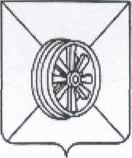 АДМИНИСТРАЦИЯ ГРЯЗИНСКОГОМУНИЦИПАЛЬНОГО РАЙОНА ЛИПЕЦКАЯ ОБЛАСТЬИНН 4802001831ОГРН 1034800010244. Грязи, ул. Красная Площадь,38e-mail: agr@admlr.lipetsk.ruИсх. от 12.03.2020 г   № 21